P.O. Box 1003 • Haskell, TX 79521 • 940-864-2333		    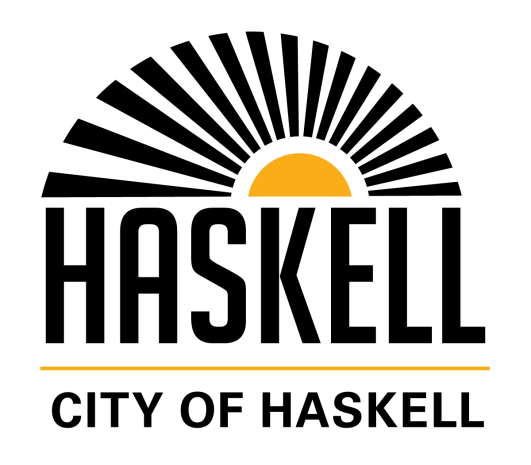         Mayor									    City AdministratorAlberto Alvarez, Jr.								     Winston StephensMayor Pro-Tem								        City Secretary  Christina Isbell								         Misti Bartley Council Members Jason PelzEric Lewis    Jake AlexanderWilliam “Bill” PerryRegular Meeting of Haskell City Council  to be held Tuesday, January 9, 2024, at 7:00 a.m.at Haskell City HallAGENDACall to OrderLegislative PrayerPledge of Allegiance to the United States FlagPledge of Allegiance to the Texas FlagPUBLIC COMMENT:Individual citizen comments are normally limited to three minutes (time limits can be adjusted by the Mayor). The pupose of this item is to allow citizens an oppurtunity to address the City Council regarding any topic not necessarily on the agenda.  The City Council is limited in their response to comments or questions asked of them by the speaker.  Any response by a member of the City Council is limited to a statement of specific factual information, a recitation of exisitng policy, or a proposal to place the subject on the agenda for a future meeting.Items of Community InterestApproval of the December 12, 2023, MinutesPresentation of Haskell Housing Authority Quarterly Report (Crystel Gonzales, Executive Director)Discuss, Consider and Possibly Act on Resolution 01092024-1 Designating the Haskell Star as Official Newspaper (Winston Stephens, City Administrator)Approve, on First Resolution 01092024-2 for the Approval of Project 34 of the Development Corporation of Haskell to Grant an Incentive not to Exceed Twenty-five Thousand Dollars for Joe Ray Camacho, DBA Camacho’s Bar & Grill (Laura Bowers., Executive Director)  Approve, on First Reading, Resolution 01092024-3, A Project 45 of the Development Corporation of Haskell to Grant an Incentive not to Exceed Twenty Thousand Dollars for Johnny Fuentes, J&M Oilfield Construction Inc. (Laura Bowers, Executive Director)Discuss, Consider and Possibly Act on Approval of Ordinance 01092024-1 for Fiscal Year 2024 Carryover Budget Amendment (Winston Stephens, City Administrator)Council Future Agenda ItemsMotion to Adjourn				 There being no other business Mayor ____________________ may ask for a motion to adjourn or may adjourn the meeting himself as no second is required for a meeting adjournment if all business on the agenda has been concluded.Adjourned at ______________a.m.The City Council of the City of Haskell reserves the right to adjourn into Executive (closed) Session at any time during the course of this meeting to discuss any matter listed above, as authorized by Texas government Code Section 551.071 (Consultation with Attorney); 551.072 (Deliberations regarding Real Property); 551.074 (Personnel Matters); 551.076 (Deliberations regarding Security Devices); and 551.087 (Economic Development Negotiation).Persons who plan to attend this meeting and who may require auxiliary aid or services are requested to contact Misti Bartley, City Secretary, at 940-864-2333 at least two working days before this meeting so appropriate arrangements can be made.This is to certify that I, Misti Bartley, City Secretary, posted this Agenda on the bulletin Board located at City Hall, at _____ o’clock a.m./p.m. on _________	.CITY OF HASKELL, TEXASBy: _____________________________		By: ______________________________Misti Bartley, City Secretary				WitnessRemoved from posting:	Date: _______	Time: _________	___________________________									Signature of person removing from posting